Prvi ciklus studijaRedovni-samofinansirajući student koji NE OBNAVLJAJU godinuUplata preostale rate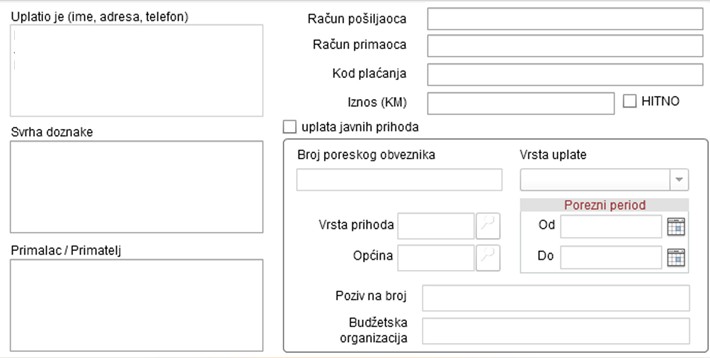 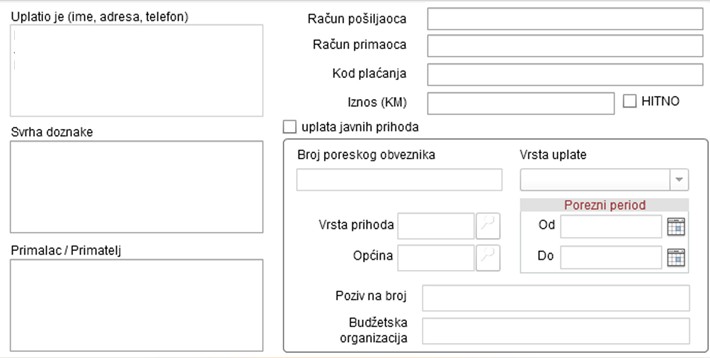 Prvi ciklus studija i SNPP (predbolonja)Redovni-samofinansirajući student koji OBNAVLJAJU godinu Uplata preostale rateSNPP piše  predbolonja umjesto I ciklusDrugi ciklus studijaRedovni-samofinansirajući student koji NE OBNAVLJAJU godinuUplata preostale rateDrugi ciklus studijaRedovni-samofinansirajući student koji OBNAVLJAJU godinuUplata preostale rateUplate za semestralni list * - rektoratI godina obavezna da dostavi, starije godine su predale prilikom upisa u septembru – provjeriti u Studentskoj službi